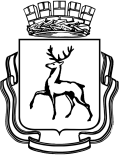 Администрация города Нижнего Новгородадепартамент образования муниципальное бюджетное общеобразовательное учреждение «Лицей № 40» 603006, г. Нижний Новгород, ул. Варварская д. 15 а, тел.: 433-19-49 факс:4 33-21-61, e-mail: lycee40adm@mail.ru http: //www.lic40nn.edusite.ru/ПРИКАЗ      В соответствии с Законом РФ «Об образовании в Российской Федерации» от 29.12.2012 г. № 273 - ФЗ, Порядком  приёма граждан на обучение по образовательным программам начального общего, основного общего и среднего общего образования, утверждённого приказом Министерства образования и науки Российской Федерации от 22.01.2014 №32, постановлением  Главного государственного санитарного врача Российской Федерации от 29.12.2010 № 189, постановлением  администрации города Нижнего Новгорода  от  14.03.2012 № 1033 «О закреплении территорий за муниципальными общеобразовательными учреждениями города Нижнего Новгорода» (с изменениями), правилами приёма МБОУ «Лицей № 40» в 1 класс  зачислены с 01.09.2019 г. следующие обучающиеся:101. Мартьянов Глеб Артёмович.Директор МБОУ «Лицей №40»                                    Н.С. УмноваИсп.: Васина В.А.11.04.2019г.№ IY- 061